INDICAÇÃO Nº 4674/2018Indica ao Poder Executivo Municipal, que efetue serviços de poda de árvores, que atrapalham o transito de veículos no Residencial Dona Margarida.Excelentíssimo Senhor Prefeito Municipal, Nos termos do Art. 108 do Regimento Interno desta Casa de Leis, dirijo-me a Vossa Excelência para sugerir que, por intermédio do Setor competente, seja efetuado serviços de poda de árvores, na Rua Luiza Petrini Margatto, paralela a SP 306, próximo ao condomínio recém construído Laqua, no Residencial Dona Margarida.Justificativa:		As árvores ali existentes vêm causando transtornos e acidentes, envolvendo inclusive funcionários da Câmara. Na tentativa de desviar dos galhos que chegam ao meio da via, os veículos invadem a pista contraria, pondo em risco quem trafega em sentido contrario.Plenário “Dr. Tancredo Neves”, em 10 de outubro de 2.018.Gustavo Bagnoli-vereador-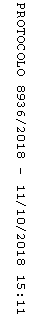 